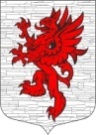 СОВЕТ ДЕПУТАТОВМУНИЦИПАЛЬНОГО ОБРАЗОВАНИЯЛОПУХИНСКОЕ СЕЛЬСКОЕ ПОСЕЛЕНИЕМО ЛОМОНОСОВСКИЙ МУНИЦИПАЛЬНЫЙ РАЙОНЛЕНИНГРАДСКОЙ ОБЛАСТИтретий созыв28 февраля 2019года                                                                   д. ЛопухинкаРЕШЕНИЕ № 8Об исполнении бюджета муниципального образования Лопухинское сельское поселение за 2018  годЗаслушав отчет  об исполнении бюджета муниципального  образования Лопухинское сельское поселение  за 2019  год, Совет депутатов муниципального образования Лопухинское сельское поселение Ломоносовского муниципального района Ленинградской области,  решил: 1.Утвердить отчет об исполнении бюджета муниципального образования Лопухинское сельское поселение за 2018 год по доходам в сумме  34614,3тыс.  рублей, по расходам   46045,4 тыс. рублей со следующими показателями:- по доходам бюджета МО Лопухинское сельское поселение за2018 годсогласно приложению № 1;- по расходам бюджета МО Лопухинское сельское поселение за 2018 годсогласно приложению № 2. 2. Разместить (обнародовать) настоящее решение на официальном сайте МО Лопухинское сельское поселение в информационно-телекоммуникационной сети Интернет.Глава муниципального образованияЛопухинское сельское поселение                        	    Знаменский А.В.   Приложение № 1к решению Совета депутатов МО Лопухинское сельское поселениеот 28 февраля 2019 года № 8Доходы                                                                                                                  тыс. руб.Приложение № 2к решению Совета депутатов МО Лопухинское сельское поселениеот  28 февраля 2019 года № 8 РасходыНаименование доходного источникаГодовой планФакт отчетного периодаПроцент исполнения годового планаНАЛОГОВЫЕ ДОХОДЫ, всего27313,319139,370,1в том числе:Налог на доходы физических лиц2463,62128,586,4Акцизы2682,42866,2106,9Единый сельскохозяйственный налог0,0173,8Налог на имущество физических лиц159,3384,0241,1Земельный налог21986,013572,661,7Государственная пошлина22,014,264,5Задолженность и перерасчеты по отмененным налогам, сборам и иным обязательным платежамНЕНАЛОГОВЫЕ ДОХОДЫ, всего2264,02162,795,5в том числе:Доходы от использования имущества, находящегося в государственной и муниципальной собственности1290,01313,1101,8из них:Доходы, получаемые в виде арендной платы за земельные участки0,00,0Доходы от оказания платных услуг и компенсации затрат государства160,0177,1110,7Доходы от продажи материальных и нематериальных активов284,00,0из них:Доходы от реализации имущества, находящегося в государственной и муниципальной собственностиДоходы от продажи земельных участков, находящихся в государственной и муниципальной собственности284,00,0Штрафы, санкции, возмещение ущерба525,0560,8106,8Прочие неналоговые доходы5,0111,72234,0ВСЕГО НАЛОГОВЫЕ И НЕНАЛОГОВЫЕ ДОХОДЫ29577,321302,072,0БЕЗВОЗМЕЗДНЫЕ ПОСТУПЛЕНИЯ, всего13492,213312,398,7Субсидии бюджетам на осуществление дорожной деятельности в отношении автомобильных дорог общего пользования, а также капитального ремонта и ремонта дворовых территорий многоквартирных домов, проездов к дворовым территориям многоквартирных домов населенных пунктов1279,41100,586,0Субвенции бюджетам субъектов Российской Федерации и муниципальных образований255,4255,4100,0Прочие субсидии9558,69558,6100,0Иные межбюджетные трансферты2348,82348,8100,0Прочие безвозмездные поступления50,050,0100,0ВОЗВРАТ ОСТАТКОВ СУБСИДИЙ, СУБВЕНЦИЙ И ИНЫХ МЕЖБЮДЖЕТНЫХ ТРАНСФЕРТОВ, ИМЕЮЩИХ ЦЕЛЕВОЕ НАЗНАЧЕНИЕ, ПРОШЛЫХ ЛЕТ-1,0ДОХОДЫ БЮДЖЕТА, всего43069,534614,380,4Наименование показателяКод бюджетной классификацииКод бюджетной классификацииКод бюджетной классификацииПо бюджету на 2018 год (тыс.руб.)Исполнено                          на 01.01.2019 год                 (тыс. руб.)Процент исполнения, %Наименование показателяКод главыКод разделаКод подразделаПо бюджету на 2018 год (тыс.руб.)Исполнено                          на 01.01.2019 год                 (тыс. руб.)Процент исполнения, %Местная администрация                                             МО Лопухинское сельское поселение909Общегосударственные вопросы909010010613,010295,597,0Функционирование законодательных (представительных) органов государственной власти и представительных органов муниципальных образований9090103241,4239,299,1Функционирование Правительства Российской Федерации, высших исполнительных органов государственной власти субъектов Российской Федерации, местных администраций909010410008,69705,397,0Другие общегосударственные  вопросы9090113363,0351,096,7Национальная оборона9090200254,4254,4100,0Мобилизационная и вневойсковая подготовка9090203254,4254,4100,0Национальная экономика909040013096,58336,163,7Дорожное хозяйство (дорожные фонды)909040912596,58063,164,0Другие вопросы в области  национальной экономики9090412500,0273,054,6Жилищно-коммунальное хозяйство90905008758,07736,188,3Жилищное хозяйство90905018666,0545,363,0Коммунальное хозяйство9090502720,0570,779,3Благоустройство90905037172,06620,192,3Культура, Кинематография909080017064,414275,183,7Культура909080117064,414275,183,7Социальная политика90910005242,45148,298,2Пенсионное обеспечение9091001753,0750,099,6Социальное обеспечение населения90910034489,44398,298,0Всего расходов55028,746045,483,7